ΠΑΡΑΡΤΗΜΑ - ΦΥΛΛΟ ΣΥΜΜΟΡΦΩΣΗΣ  «ΕΝΙΣΧΥΣΗ ΣΚΗΝΙΚΟΥ ΕΞΟΠΛΙΣΜΟΥ ΑΠΟΘΗΚΕΥΤΙΚΟΥ ΚΕΝΤΡΟΥ ΕΚΤΑΚΤΩΝ ΑΝΑΓΚΩΝ ΠΕΡΙΦΕΡΕΙΑΣ ΚΡΗΤΗΣ ΡΟΔΟΥ ΚΑΙ ΝΗΣΩΝ» (ΑΡΙΘΜΟΣ ΔΙΑΚΗΡΥΞΗΣ:  259358/07-08-2023 )ΦΥΛΛΟ ΣΥΜΜΟΡΦΩΣΗΣΤης επιχείρησης ……………………………………………………………………………………………..με ΑΦΜ……………., ΔΟΥ……………………. ,έδρα ………………………………….., οδός …..………………………………… αριθμός ..……….., Τ.Κ…………., Τηλ……………………., e-mail…………………………………………….ΠΕΡΙΓΡΑΦΗ ΑΠΑΙΤΗΣΗΣ ΑΠΑΙΤΗΣΗΑΠΑΙΤΗΣΗΑΠΑΝΤΗΣΗΑΠΑΝΤΗΣΗΠΑΡΑΤΗΡΗΣΕΙΣΠΑΡΑΤΗΡΗΣΕΙΣΑΠΑΙΤΟΥΜΕΝΕΣ ΥΛΙΚΑΑΠΑΙΤΟΥΜΕΝΕΣ ΥΛΙΚΑΑΠΑΙΤΟΥΜΕΝΕΣ ΥΛΙΚΑΑΠΑΙΤΟΥΜΕΝΕΣ ΥΛΙΚΑΑΠΑΙΤΟΥΜΕΝΕΣ ΥΛΙΚΑΑΠΑΙΤΟΥΜΕΝΕΣ ΥΛΙΚΑΑΠΑΙΤΟΥΜΕΝΕΣ ΥΛΙΚΑΑΠΑΙΤΟΥΜΕΝΕΣ ΥΛΙΚΑΑΠΑΙΤΟΥΜΕΝΕΣ ΥΛΙΚΑΥΠΟΕΡΓΟ 1: Προμήθεια σκηνών και ηλεκτροτεχνικού εξοπλισμούΥΠΟΕΡΓΟ 1: Προμήθεια σκηνών και ηλεκτροτεχνικού εξοπλισμούΥΠΟΕΡΓΟ 1: Προμήθεια σκηνών και ηλεκτροτεχνικού εξοπλισμούΥΠΟΕΡΓΟ 1: Προμήθεια σκηνών και ηλεκτροτεχνικού εξοπλισμούΥΠΟΕΡΓΟ 1: Προμήθεια σκηνών και ηλεκτροτεχνικού εξοπλισμούΥΠΟΕΡΓΟ 1: Προμήθεια σκηνών και ηλεκτροτεχνικού εξοπλισμούΥΠΟΕΡΓΟ 1: Προμήθεια σκηνών και ηλεκτροτεχνικού εξοπλισμούΥΠΟΕΡΓΟ 1: Προμήθεια σκηνών και ηλεκτροτεχνικού εξοπλισμούΥΠΟΕΡΓΟ 1: Προμήθεια σκηνών και ηλεκτροτεχνικού εξοπλισμού1.1: Φουσκωτή Σκηνή Άμεσης Εγκατάστασης1.1: Φουσκωτή Σκηνή Άμεσης Εγκατάστασης1.1: Φουσκωτή Σκηνή Άμεσης Εγκατάστασης1.1: Φουσκωτή Σκηνή Άμεσης Εγκατάστασης1.1: Φουσκωτή Σκηνή Άμεσης Εγκατάστασης1.1: Φουσκωτή Σκηνή Άμεσης Εγκατάστασης1.1: Φουσκωτή Σκηνή Άμεσης Εγκατάστασης1.1.1 Τύπος σκηνής: 	Σκηνή με αεροθάλαμοΝΑΙΝΑΙ1.1.2 Προστασία από νερό: 	ΑδιάβροχηΝΑΙΝΑΙ1.1.3 Υλικό κατασκευής: 	Οροφή: Polyester με PU                       Δάπεδο: Polyester με επικάλυψη PVCΝΑΙΝΑΙ1.1.4 Εσωτερική χωρητικότητα: 	40 m2 περίπουΝΑΙΝΑΙ1.1.5 Εξωτερικές διαστάσεις: 	ΜxΠxY 8,00 m X 5,00 m X 3,00 m περίπουΝΑΙΝΑΙ1.1.6 Βάρος: έως 180 kg. περίπουΝΑΙΝΑΙ1.1.7 Αντοχή σε εξωτερικές Θερμοκρασίες: 	-25 έως 65ºCΝΑΙΝΑΙ1.1.8 Αριθμός εισόδων: 	2ΝΑΙΝΑΙ1.1.9 Χρώμα: 	Κίτρινο ή ΛευκόΝΑΙΝΑΙ1.1.10 Εξοπλισμός πρόσδεσης: πάσσαλοι ,σφυρί κ.λ.πΝΑΙΝΑΙ1.1.11 Υλικά αποθήκευσης: 	δυνατότητα αποθήκευσης σε σακίδιο μικρών διαστάσεωνΝΑΙΝΑΙ1.1.12 Πρόσθετα χαρακτηριστικά: Να  διαθέτει:- στο πλαίσιο λαβές για ανάρτηση αξεσουάρ (π.χ. φωτιστικά),- αποσπώμενο δάπεδο - έως 6 παράθυρα – διαστάσεων 0,60 cm x 0,45 cm περίπου,που φέρουν εντομοαπωθητικό στρώμα - μεμβράνη - ειδικές εισόδους για καλώδια και αεραγωγούς   θέρμανσης -ψύξης, - περιμετρικά σημεία αγκύρωσης και πρόσδεσης στο έδαφος,- ηλεκτρική αντλία προστασίας IP54- σετ επιδιόρθωσης- συσκευασία αποθήκευσηςΝΑΙΝΑΙ1.2 Σκηνή μεγάλη νοσηλείας χειρουργείου (Medical center)1.2 Σκηνή μεγάλη νοσηλείας χειρουργείου (Medical center)1.2 Σκηνή μεγάλη νοσηλείας χειρουργείου (Medical center)1.2 Σκηνή μεγάλη νοσηλείας χειρουργείου (Medical center)1.2 Σκηνή μεγάλη νοσηλείας χειρουργείου (Medical center)1.2 Σκηνή μεγάλη νοσηλείας χειρουργείου (Medical center)1.2 Σκηνή μεγάλη νοσηλείας χειρουργείου (Medical center)1.2 Σκηνή μεγάλη νοσηλείας χειρουργείου (Medical center)1.2 Σκηνή μεγάλη νοσηλείας χειρουργείου (Medical center)1.2.1 Τύπος σκηνής:  	Σκηνή νοσηλείας χειρουργείου (Medical Center) κατάλληλη για Ιατρείο, Πρώτες Βοήθειες, Στέγαση. ΝΑΙΝΑΙ1.2.2 Προστασία από νερό: 	Αδιάβροχη σκηνή για ευαίσθητο εξοπλισμό. ΝΑΙΝΑΙ1.2.3 Υλικό κατασκευής: 	Σύνδεσμοι και πλάκες έδρασης κατασκευασμένοι από κράμα αλουμινίου. Ύφασμα πλεγμένο από ίνες βαμβάκι-πολυεστέρα 50%-50%, υψηλής αντοχής διαπνέον με αντίσταση στη μούχλα, αδιάβροχο, με ιδιαίτερη αντοχή στο σκίσιμοΝΑΙΝΑΙ1.2.4 Εσωτερική χωρητικότητα: 	30 m2 περίπουΝΑΙΝΑΙ1.2.5 Εξωτερικές διαστάσεις: 	ΜxΠxY 6,00 m X 5,00 m X 2,50 m περίπου. ΝΑΙΝΑΙ1.2.6 Όγκος συσκευασίας: 	0,32 m3 περίπουΝΑΙΝΑΙ1.2.7 Αντοχή σε εξωτερικές Θερμοκρασίες: 	Προστασία από ακτινοβολία UV.ΝΑΙΝΑΙ1.2.8 Αριθμός εισόδων: 	1ΝΑΙΝΑΙ1.2.9 Χρώμα: 	Άσπρο ή ΛευκόΝΑΙΝΑΙ1.2.10 Παράθυρο: 	διαστάσεων 60 cm X 40 cm, πλαίσιο αλουμινίου και παρελκόμενα, που αποτελείτε από σωλήνες ανοδιώμενου αλουμινίου Φ40 ΝΑΙΝΑΙ1.2.11 Πρόσθετα χαρακτηριστικά:	Να διαθέτει:εσωτερικό ύφασμα, δάπεδο και διαχωριστικό ύφασμα για την δημιουργία δευτέρου δωματίουΝΑΙΝΑΙ1.3 Σκηνή άμεσης εγκατάστασης πέντε ατόμων1.3 Σκηνή άμεσης εγκατάστασης πέντε ατόμων1.3 Σκηνή άμεσης εγκατάστασης πέντε ατόμων1.3 Σκηνή άμεσης εγκατάστασης πέντε ατόμων1.3 Σκηνή άμεσης εγκατάστασης πέντε ατόμων1.3 Σκηνή άμεσης εγκατάστασης πέντε ατόμων1.3 Σκηνή άμεσης εγκατάστασης πέντε ατόμων1.3 Σκηνή άμεσης εγκατάστασης πέντε ατόμων1.3 Σκηνή άμεσης εγκατάστασης πέντε ατόμων1.3.1 Τύπος σκηνής: 	Σκηνή άμεσης εγκατάστασηςΝΑΙΝΑΙ1.3.2 Προστασία από νερό: 	Αδιάβροχη. ΝΑΙΝΑΙ1.3.3 Υλικό κατασκευής:  -Εξωτερικό ύφασμα, αδιάβροχο και αντιμουχλικός καμβάς  -Εσωτερικό ύφασμα: Διπλής ύφανσης αδιάβροχο και αντιμουχλικός καμβάς με βαμβακερό-Δάπεδο: αδιάβροχο και ξεχωριστό ύφασμα ΡΕ	ΝΑΙΝΑΙ1.3.4. Εσωτερική χωρητικότητα: 	12 m2 περίπουΝΑΙΝΑΙ1.3.5 Εξωτερικές διαστάσεις: 	ΜxΠxY 4,00m X 3,00m X 2,15m στο κέντρο, 0,90m στο πλάι περίπουΝΑΙΝΑΙ1.3.6 Παράθυρα: 	4 έως 6ΝΑΙΝΑΙ1.3.7 Πλαίσιο: 	Γαλβανιζέ σωλήνες διαμέτρου 47/48 mmΝΑΙΝΑΙ1.3.8 Χρώμα: 	Χακί - ΜπέζΝΑΙΝΑΙ1.3.9 Πρόσθετα χαρακτηριστικά:	Να περιλαμβάνονται όλα τα απαραίτητα εργαλεία και αξεσουάρ, σκοινιά, πασαλάκια, σφυριά κλπ.ΝΑΙΝΑΙ1.4 Ομπρέλες (τέντες) βαρέος τύπου (Registration)1.4 Ομπρέλες (τέντες) βαρέος τύπου (Registration)1.4 Ομπρέλες (τέντες) βαρέος τύπου (Registration)1.4 Ομπρέλες (τέντες) βαρέος τύπου (Registration)1.4 Ομπρέλες (τέντες) βαρέος τύπου (Registration)1.4 Ομπρέλες (τέντες) βαρέος τύπου (Registration)1.4 Ομπρέλες (τέντες) βαρέος τύπου (Registration)1.4 Ομπρέλες (τέντες) βαρέος τύπου (Registration)1.4 Ομπρέλες (τέντες) βαρέος τύπου (Registration)1.4.1  Επιφάνεια βάσης: 	9,00 m2ΝΑΙΝΑΙ1.4.2. Ύψος στύλων: 	2,30 m (2,20 m -2,60 m)ΝΑΙΝΑΙ1.4.3 Ύψος: 	3,30 m (3,30 m -3,60 m)ΝΑΙΝΑΙ1.4.4 Πλάτος:	3,00 m. ΝΑΙΝΑΙ1.4.5 Μήκος:	3,00 mΝΑΙΝΑΙ1.4.6 Πρόσθετα χαρακτηριστικά:	Τέντα Pop - up με ενσωματωμένο μηχανισμό ανοίγματος που να δεν απαιτείται ειδική εκπαίδευση και πρόσθετα εργαλεία για την εγκατάστασή της.NAINAI1.5 Γεννήτρια 20KVA1.5 Γεννήτρια 20KVA1.5 Γεννήτρια 20KVA1.5 Γεννήτρια 20KVA1.5 Γεννήτρια 20KVA1.5 Γεννήτρια 20KVA1.5 Γεννήτρια 20KVA1.5 Γεννήτρια 20KVA1.5 Γεννήτρια 20KVA1.5.1 Καύσιμο: 	ΠετρέλαιοΝΑΙΝΑΙ1.5.2 Ντεπόζιτο: 	100 λίτραΝΑΙΝΑΙ1.5.3 Αυτονομία: 	20 ώρεςΝΑΙΝΑΙ1.5.4 Τροχήλατη:  	ΝΑΙΝΑΙΝΑΙ1.5.5 Ισχύς: 	31ΗΡΝΑΙΝΑΙ1.5.6 Βάρος: 	780 κιλάΝΑΙΝΑΙ1.5.7 Τάση: 	380VΝΑΙΝΑΙ1.5.8 Στροφές: 	1500/λεπτόΝΑΙΝΑΙ1.5.9 Αριθμός κυλίνδρων:	4ΝΑΙΝΑΙ1.5.10 Διαστάσεις: 	1,93 m X 0,86 m X 1,15mΝΑΙΝΑΙ1.5.11 Εγγύηση καλής λειτουργίας: ένα (1) έτοςΝΑΙΝΑΙΥΠΟΕΡΓΟ 2: Προμήθεια σκηνικού υλικού και μέσων ατομικής προστασίαςΥΠΟΕΡΓΟ 2: Προμήθεια σκηνικού υλικού και μέσων ατομικής προστασίαςΥΠΟΕΡΓΟ 2: Προμήθεια σκηνικού υλικού και μέσων ατομικής προστασίαςΥΠΟΕΡΓΟ 2: Προμήθεια σκηνικού υλικού και μέσων ατομικής προστασίαςΥΠΟΕΡΓΟ 2: Προμήθεια σκηνικού υλικού και μέσων ατομικής προστασίαςΥΠΟΕΡΓΟ 2: Προμήθεια σκηνικού υλικού και μέσων ατομικής προστασίαςΥΠΟΕΡΓΟ 2: Προμήθεια σκηνικού υλικού και μέσων ατομικής προστασίαςΥΠΟΕΡΓΟ 2: Προμήθεια σκηνικού υλικού και μέσων ατομικής προστασίαςΥΠΟΕΡΓΟ 2: Προμήθεια σκηνικού υλικού και μέσων ατομικής προστασίας2.1: Ράντζα για σκηνές2.1: Ράντζα για σκηνές2.1: Ράντζα για σκηνές2.1: Ράντζα για σκηνές2.1: Ράντζα για σκηνές2.1: Ράντζα για σκηνές2.1: Ράντζα για σκηνές2.1: Ράντζα για σκηνές2.1: Ράντζα για σκηνές2.1.1 Υλικό κατασκευής:	Μεταλλικό κρεβάτι (ράντζο) Σκελετός: Μεταλλικός ηλεκτροστατικά βαμμένος κατάλληλο για χρήση σε εσωτερικούς και εξωτερικούς χώρο.Ύφασμα: πολυεστέρας.2.1.1 Υλικό κατασκευής:	Μεταλλικό κρεβάτι (ράντζο) Σκελετός: Μεταλλικός ηλεκτροστατικά βαμμένος κατάλληλο για χρήση σε εσωτερικούς και εξωτερικούς χώρο.Ύφασμα: πολυεστέρας.ΝΑΙΝΑΙ2.1.2 Αντοχή: 	Έως 150 κιλά.2.1.2 Αντοχή: 	Έως 150 κιλά.ΝΑΙΝΑΙ2.1.3 Διαστάσεις:	1,90 m - 2,00 m X 0,70 m - 0,80 m2.1.3 Διαστάσεις:	1,90 m - 2,00 m X 0,70 m - 0,80 mΝΑΙΝΑΙ2.1.4 Υλικά αποθήκευσης:	Να παραδοθεί μέσα σε σάκο ασφαλούς μεταφοράς και αποθήκευσης με ιμάντες2.1.4 Υλικά αποθήκευσης:	Να παραδοθεί μέσα σε σάκο ασφαλούς μεταφοράς και αποθήκευσης με ιμάντεςΝΑΙΝΑΙ2.2: Υπνόσακοι (sleeping bags)2.2: Υπνόσακοι (sleeping bags)2.2: Υπνόσακοι (sleeping bags)2.2: Υπνόσακοι (sleeping bags)2.2: Υπνόσακοι (sleeping bags)2.2: Υπνόσακοι (sleeping bags)2.2: Υπνόσακοι (sleeping bags)2.2: Υπνόσακοι (sleeping bags)2.2: Υπνόσακοι (sleeping bags)2.2.1 Υλικό κατασκευής:	Εξωτερικό Υλικό: Πολυεστέρας  υποαλλεργικόΕσωτερικό Υλικό: Πολυεστέρας  υποαλλεργικό2.2.1 Υλικό κατασκευής:	Εξωτερικό Υλικό: Πολυεστέρας  υποαλλεργικόΕσωτερικό Υλικό: Πολυεστέρας  υποαλλεργικόΝΑΙΝΑΙ2.2.2 Βάρος:	1,20 κιλά2.2.2 Βάρος:	1,20 κιλάΝΑΙΝΑΙ2.2.3 Κατάλληλο για θερμοκρασίες:	-10ºC έως -2ºC2.2.3 Κατάλληλο για θερμοκρασίες:	-10ºC έως -2ºCΝΑΙΝΑΙ2.2.4 Διαστάσεις:	1,85 m + 30 X 0,76 m2.2.4 Διαστάσεις:	1,85 m + 30 X 0,76 mΝΑΙΝΑΙ2.2.5 Υλικά αποθήκευσης:	Να παραδοθεί μέσα σε θήκη ασφαλούς μεταφοράς και αποθήκευσης2.2.5 Υλικά αποθήκευσης:	Να παραδοθεί μέσα σε θήκη ασφαλούς μεταφοράς και αποθήκευσηςΝΑΙΝΑΙ2.3: Σεντόνια στρατού σετ για ράντζα2.3: Σεντόνια στρατού σετ για ράντζα2.3: Σεντόνια στρατού σετ για ράντζα2.3: Σεντόνια στρατού σετ για ράντζα2.3: Σεντόνια στρατού σετ για ράντζα2.3: Σεντόνια στρατού σετ για ράντζα2.3: Σεντόνια στρατού σετ για ράντζα2.3: Σεντόνια στρατού σετ για ράντζα2.3: Σεντόνια στρατού σετ για ράντζα2.3.1 Το σετ αποτελείται από:	2 τεμάχια σεντόνια διαστάσεων 140 cm  X 240 cm1 τεμάχιο μαξιλαροθήκη 50 cm X 70 cm2.3.1 Το σετ αποτελείται από:	2 τεμάχια σεντόνια διαστάσεων 140 cm  X 240 cm1 τεμάχιο μαξιλαροθήκη 50 cm X 70 cmΝΑΙΝΑΙ2.3.2 Υλικό κατασκευής:	Τουλάχιστον 50% βαμβάκι2.3.2 Υλικό κατασκευής:	Τουλάχιστον 50% βαμβάκιΝΑΙΝΑΙ2.3.3 Χρώμα:	Χακί2.3.3 Χρώμα:	ΧακίΝΑΙΝΑΙ2.3.4 Τρόπος αποθήκευσης:	παραδίδεται σε σακούλα με κενό αέρος2.3.4 Τρόπος αποθήκευσης:	παραδίδεται σε σακούλα με κενό αέροςΝΑΙΝΑΙ2.3.5 Πρόσθετα χαρακτηριστικά:	πλενόμενο στους 60°C2.3.5 Πρόσθετα χαρακτηριστικά:	πλενόμενο στους 60°CΝΑΙΝΑΙ2.4 Μαξιλάρια ύπνου (σε σακούλα με κενό αέρος)2.4 Μαξιλάρια ύπνου (σε σακούλα με κενό αέρος)2.4 Μαξιλάρια ύπνου (σε σακούλα με κενό αέρος)2.4 Μαξιλάρια ύπνου (σε σακούλα με κενό αέρος)2.4 Μαξιλάρια ύπνου (σε σακούλα με κενό αέρος)2.4 Μαξιλάρια ύπνου (σε σακούλα με κενό αέρος)2.4 Μαξιλάρια ύπνου (σε σακούλα με κενό αέρος)2.4 Μαξιλάρια ύπνου (σε σακούλα με κενό αέρος)2.4 Μαξιλάρια ύπνου (σε σακούλα με κενό αέρος)2.4.1 Διαστάσεις:	45 cm X 65 cm2.4.1 Διαστάσεις:	45 cm X 65 cmΝΑΙΝΑΙ2.4.2 Υλικό κατασκευής:	Κάλυμμα: Τουλάχιστον 50% βαμβάκι Γέμιση: πολυεστέρας 500 gr - υποαλλεργικό2.4.2 Υλικό κατασκευής:	Κάλυμμα: Τουλάχιστον 50% βαμβάκι Γέμιση: πολυεστέρας 500 gr - υποαλλεργικόΝΑΙΝΑΙ2.4.3 Τρόπος αποθήκευσης:	παραδίδεται σε σακούλα με κενό αέρος2.4.3 Τρόπος αποθήκευσης:	παραδίδεται σε σακούλα με κενό αέροςΝΑΙΝΑΙ2.4.4 Πρόσθετα χαρακτηριστικά:	πλενόμενο στους 60°C.2.4.4 Πρόσθετα χαρακτηριστικά:	πλενόμενο στους 60°C.ΝΑΙΝΑΙ2.5 Τραπέζια πτυσσόμενα2.5 Τραπέζια πτυσσόμενα2.5 Τραπέζια πτυσσόμενα2.5 Τραπέζια πτυσσόμενα2.5 Τραπέζια πτυσσόμενα2.5 Τραπέζια πτυσσόμενα2.5 Τραπέζια πτυσσόμενα2.5 Τραπέζια πτυσσόμενα2.5 Τραπέζια πτυσσόμενα2.5.1 Υλικό κατασκευής: 	Σκελετός αλουμινίου2.5.1 Υλικό κατασκευής: 	Σκελετός αλουμινίουΝΑΙΝΑΙ2.5.2 Διαστάσεις:	122 cm X 60 cm X 74 cm2.5.2 Διαστάσεις:	122 cm X 60 cm X 74 cmΝΑΙΝΑΙ2.5.3 Τρόπος αποθήκευσης:	Επιφάνεια με πλαίσιο αλουμινίου σπαστή που γίνεται βαλιτσάκι2.5.3 Τρόπος αποθήκευσης:	Επιφάνεια με πλαίσιο αλουμινίου σπαστή που γίνεται βαλιτσάκιΝΑΙΝΑΙ2.6 Καρέκλες πτυσσόμενες2.6 Καρέκλες πτυσσόμενες2.6 Καρέκλες πτυσσόμενες2.6 Καρέκλες πτυσσόμενες2.6 Καρέκλες πτυσσόμενες2.6 Καρέκλες πτυσσόμενες2.6 Καρέκλες πτυσσόμενες2.6 Καρέκλες πτυσσόμενες2.6.1 Υλικό κατασκευής:	Ισχυρό ατσάλινο πλαίσιο υψηλής αντοχής για χρήση σε εσωτερικό και εξωτερικό χώρο2.6.1 Υλικό κατασκευής:	Ισχυρό ατσάλινο πλαίσιο υψηλής αντοχής για χρήση σε εσωτερικό και εξωτερικό χώροΝΑΙΝΑΙ2.6.2 Διαστάσεις:	Υ x Π x Β 100 cm X 80 cm X 60 cm2.6.2 Διαστάσεις:	Υ x Π x Β 100 cm X 80 cm X 60 cmΝΑΙΝΑΙ2.6.3.Αντοχή:	120 kg2.6.3.Αντοχή:	120 kgΝΑΙΝΑΙ2.6.4 Πρόσθετα χαρακτηριστικά:	η καρέκλα να είναι πτυσσόμενη 2.6.4 Πρόσθετα χαρακτηριστικά:	η καρέκλα να είναι πτυσσόμενη ΝΑΙΝΑΙ2.7 Ισοθερμικές κουβέρτες επιβίωσης2.7 Ισοθερμικές κουβέρτες επιβίωσης2.7 Ισοθερμικές κουβέρτες επιβίωσης2.7 Ισοθερμικές κουβέρτες επιβίωσης2.7 Ισοθερμικές κουβέρτες επιβίωσης2.7 Ισοθερμικές κουβέρτες επιβίωσης2.7 Ισοθερμικές κουβέρτες επιβίωσης2.7 Ισοθερμικές κουβέρτες επιβίωσης2.7.1 Υλικό κατασκευής:	Φύλλο αλουμινίου με επίστρωση PET2.7.1 Υλικό κατασκευής:	Φύλλο αλουμινίου με επίστρωση PETΝΑΙΝΑΙ2.7.2 Διαστάσεις:	210 cm X 160 cm2.7.2 Διαστάσεις:	210 cm X 160 cmΝΑΙΝΑΙ2.7.3 Πρόσθετα χαρακτηριστικά:	Να διαθέτει:-	 Μεγάλη αντοχή στις γρατζουνιές-	 Να διατηρεί 80% τη θερμοκρασία σώματος-	 Προστασία από τη ζέστη και από το κρύο             και από τις δύο πλευρές της2.7.3 Πρόσθετα χαρακτηριστικά:	Να διαθέτει:-	 Μεγάλη αντοχή στις γρατζουνιές-	 Να διατηρεί 80% τη θερμοκρασία σώματος-	 Προστασία από τη ζέστη και από το κρύο             και από τις δύο πλευρές τηςΝΑΙΝΑΙ2.8 Κουβέρτες ελληνικού στρατού2.8 Κουβέρτες ελληνικού στρατού2.8 Κουβέρτες ελληνικού στρατού2.8 Κουβέρτες ελληνικού στρατού2.8 Κουβέρτες ελληνικού στρατού2.8 Κουβέρτες ελληνικού στρατού2.8 Κουβέρτες ελληνικού στρατού2.8 Κουβέρτες ελληνικού στρατού2.8.1 Υλικό κατασκευής:	100% παρθένο πολυεστέρα σύμφωνα με το ISO 18332.8.1 Υλικό κατασκευής:	100% παρθένο πολυεστέρα σύμφωνα με το ISO 1833ΝΑΙΝΑΙ2.8.2 Διαστάσεις:	1,50 m Χ 2,00 m2.8.2 Διαστάσεις:	1,50 m Χ 2,00 mΝΑΙΝΑΙ2.8.3 Πάχος:	8 mm2.8.3 Πάχος:	8 mmΝΑΙΝΑΙ2.8.4 Βάρος:	500 gr / m22.8.4 Βάρος:	500 gr / m2ΝΑΙΝΑΙ2.8.5 Χρώμα	χακί2.8.5 Χρώμα	χακίΝΑΙΝΑΙ2.8.6 Αντοχή:	Θερμική αντίσταση RCT 0.4 m K/w σύμφωνα με το ISO 11092 RCTΒραδύκαυστη σύμφωνα με ISO 12952-1 & ISO 12952-3 & 42.8.6 Αντοχή:	Θερμική αντίσταση RCT 0.4 m K/w σύμφωνα με το ISO 11092 RCTΒραδύκαυστη σύμφωνα με ISO 12952-1 & ISO 12952-3 & 4ΝΑΙΝΑΙ2.8.7 Πρόσθετα χαρακτηριστικά:	Να είναι πλενόμενη σε πλυντήριο με συρρίκνωση μικρότερη 1% και να διαθέτει πιστοποιητικό οργανοληπτικού ελέγχου2.8.7 Πρόσθετα χαρακτηριστικά:	Να είναι πλενόμενη σε πλυντήριο με συρρίκνωση μικρότερη 1% και να διαθέτει πιστοποιητικό οργανοληπτικού ελέγχουΝΑΙΝΑΙ2.9 Μπουφάν για υψηλό ψύχος τύπου Bomber2.9 Μπουφάν για υψηλό ψύχος τύπου Bomber2.9 Μπουφάν για υψηλό ψύχος τύπου Bomber2.9 Μπουφάν για υψηλό ψύχος τύπου Bomber2.9 Μπουφάν για υψηλό ψύχος τύπου Bomber2.9 Μπουφάν για υψηλό ψύχος τύπου Bomber2.9 Μπουφάν για υψηλό ψύχος τύπου Bomber2.9 Μπουφάν για υψηλό ψύχος τύπου Bomber2.9.1 Υλικό κατασκευής:	Αδιάβροχο και αντιανεμικό με μονωμένη επένδυση2.9.1 Υλικό κατασκευής:	Αδιάβροχο και αντιανεμικό με μονωμένη επένδυσηΝΑΙΝΑΙ2.9.2 Μέγεθος:	XS-5XL2.9.2 Μέγεθος:	XS-5XLΝΑΙΝΑΙ2.9.3 Χρώμα:	Μπλε σκούρο ή Πορτοκαλί2.9.3 Χρώμα:	Μπλε σκούρο ή ΠορτοκαλίΝΑΙΝΑΙ2.9.4 Προστασία από νερό:	Αδιάβροχο με κολλημένες ραφές για πρόληψη διείσδυσης, εξαιρετικά αδιάβροχο φινίρισμα υφάσματος για να απομακρύνονται οι σταγόνες νερού.2.9.4 Προστασία από νερό:	Αδιάβροχο με κολλημένες ραφές για πρόληψη διείσδυσης, εξαιρετικά αδιάβροχο φινίρισμα υφάσματος για να απομακρύνονται οι σταγόνες νερού.ΝΑΙΝΑΙ2.9.5 ΕΝ342 Προστασία από τις χαμηλές θερμοκρασίες:	Πιστοποιημένο έως και   -40°C2.9.5 ΕΝ342 Προστασία από τις χαμηλές θερμοκρασίες:	Πιστοποιημένο έως και   -40°CΝΑΙΝΑΙ2.9.6 Πρόσθετα χαρακτηριστικά:	Να διαθέτει:- Ψηλό γιακά και αναδιπλούμενη  κουκούλα- 4 τσέπες και εσωτερική τσέπη στήθους-εσωτερικές μανσέτες ριπ για ζεστασιά και άνεση-πλήρως επενδυμένο και ενισχυμένο για να παγιδεύει την θερμότητα και να αυξάνει την ζεστασιά-φλις επένδυση κολάρο για να παγιδεύει την θερμότητα και να αυξάνει την ζεστασιά-ανακλαστική ταινία για αυξημένη ορατότηταΣυμμόρφωση με Πρότυπα:EN ISO 20471 Κλάση 3RIS3279 TOM Θέμα 2 (Μόνο Πορτοκαλί)EN 343 Κλάση 3:1 Χ (WP 15,000mm) EN 342 (0.336 (M2.K/W),2, X)2.9.6 Πρόσθετα χαρακτηριστικά:	Να διαθέτει:- Ψηλό γιακά και αναδιπλούμενη  κουκούλα- 4 τσέπες και εσωτερική τσέπη στήθους-εσωτερικές μανσέτες ριπ για ζεστασιά και άνεση-πλήρως επενδυμένο και ενισχυμένο για να παγιδεύει την θερμότητα και να αυξάνει την ζεστασιά-φλις επένδυση κολάρο για να παγιδεύει την θερμότητα και να αυξάνει την ζεστασιά-ανακλαστική ταινία για αυξημένη ορατότηταΣυμμόρφωση με Πρότυπα:EN ISO 20471 Κλάση 3RIS3279 TOM Θέμα 2 (Μόνο Πορτοκαλί)EN 343 Κλάση 3:1 Χ (WP 15,000mm) EN 342 (0.336 (M2.K/W),2, X)ΝΑΙΝΑΙ2.10 Γιλέκα σήμανσης2.10 Γιλέκα σήμανσης2.10 Γιλέκα σήμανσης2.10 Γιλέκα σήμανσης2.10 Γιλέκα σήμανσης2.10 Γιλέκα σήμανσης2.10 Γιλέκα σήμανσης2.10 Γιλέκα σήμανσης2.10.1 Υλικό κατασκευής:	100% polyester2.10.1 Υλικό κατασκευής:	100% polyesterΝΑΙΝΑΙ2.10.2 Βάρος:	110gr/m22.10.2 Βάρος:	110gr/m2ΝΑΙΝΑΙ2.10.3 Μέγεθος:	L - 7XL	2.10.3 Μέγεθος:	L - 7XL	ΝΑΙΝΑΙ2.10.4 Χρώμα:	Κίτρινο φωσφοριζέ, Πορτοκαλί φωσφοριζέ2.10.4 Χρώμα:	Κίτρινο φωσφοριζέ, Πορτοκαλί φωσφοριζέΝΑΙΝΑΙ2.10.5 Πρόσθετα χαρακτηριστικά:	Να διαθέτει:- Ανακλαστική ταινία για αυξημένη ορατότητα- κλείσιμο με σκρατς για εύκολη πρόσβαση- φαρδιά εφαρμογή για άνεση του χρήστη- πιστοποίηση σύμφωνα με το πρότυπο ΕΝ ISO 20471 μετά από 50x πλύσεις- πιστοποίηση CE- Σύμφωνα με Πρότυπα:EN ISO 20471 Κλάση 2EN ISO 136882.10.5 Πρόσθετα χαρακτηριστικά:	Να διαθέτει:- Ανακλαστική ταινία για αυξημένη ορατότητα- κλείσιμο με σκρατς για εύκολη πρόσβαση- φαρδιά εφαρμογή για άνεση του χρήστη- πιστοποίηση σύμφωνα με το πρότυπο ΕΝ ISO 20471 μετά από 50x πλύσεις- πιστοποίηση CE- Σύμφωνα με Πρότυπα:EN ISO 20471 Κλάση 2EN ISO 13688ΝΑΙΝΑΙ2.11 Κράνη ασφαλείας2.11 Κράνη ασφαλείας2.11 Κράνη ασφαλείας2.11 Κράνη ασφαλείας2.11 Κράνη ασφαλείας2.11 Κράνη ασφαλείας2.11 Κράνη ασφαλείας2.11 Κράνη ασφαλείας2.11.1 Υλικό κατασκευής:	Κέλυφος: πολυαιθυλένιο- ανακυκλώσιμο υλικό, σταθεροποιημένο έναντι της UV ακτινοβολίας, αεριζόμενο, αντιιδρωτικό2.11.1 Υλικό κατασκευής:	Κέλυφος: πολυαιθυλένιο- ανακυκλώσιμο υλικό, σταθεροποιημένο έναντι της UV ακτινοβολίας, αεριζόμενο, αντιιδρωτικόΝΑΙΝΑΙ2.11.2 Βάρος:	372 gr2.11.2 Βάρος:	372 grΝΑΙΝΑΙ2.11.3 Μέγεθος:	53 cm - 64 cm2.11.3 Μέγεθος:	53 cm - 64 cmΝΑΙΝΑΙ2.11.4 Χρώμα:	Πορτοκαλί, πράσινο, μπλέ, κόκκινο, κίτρινο, λευκό2.11.4 Χρώμα:	Πορτοκαλί, πράσινο, μπλέ, κόκκινο, κίτρινο, λευκόΝΑΙΝΑΙ2.11.5 Προστασία από νερό:	Αδιάβροχο2.11.5 Προστασία από νερό:	ΑδιάβροχοΝΑΙΝΑΙ2.11.6 Πρόσθετα χαρακτηριστικά:	Να διαθέτει:- ανθεκτικότητα σε κρούσεις: 50 Joules- προστασία από λιωμένα μέταλλα (σύμβολο ΜΜ)- αντοχή σε πολύ χαμηλές θερμοκρασίες (σύμβολο -40°C)- οπές που να επιτρέπουν τη ροή του αέρα ώστε να δροσίζει το κεφάλι- υφασμάτινη ζώνη ανάρτησης 6 σημείων για βελτιωμένη άνεση και ασφάλεια του χρήστη- ρυθμιζόμενο σύστημα μεγέθους με καστάνια τροχού- υποσιαγώνιο ιμάντα - συμβατό με ωτοασπίδες-εγγύηση 5 ετών από την ημερομηνία κατασκευής-πιστοποίηση CE2.11.6 Πρόσθετα χαρακτηριστικά:	Να διαθέτει:- ανθεκτικότητα σε κρούσεις: 50 Joules- προστασία από λιωμένα μέταλλα (σύμβολο ΜΜ)- αντοχή σε πολύ χαμηλές θερμοκρασίες (σύμβολο -40°C)- οπές που να επιτρέπουν τη ροή του αέρα ώστε να δροσίζει το κεφάλι- υφασμάτινη ζώνη ανάρτησης 6 σημείων για βελτιωμένη άνεση και ασφάλεια του χρήστη- ρυθμιζόμενο σύστημα μεγέθους με καστάνια τροχού- υποσιαγώνιο ιμάντα - συμβατό με ωτοασπίδες-εγγύηση 5 ετών από την ημερομηνία κατασκευής-πιστοποίηση CEΝΑΙΝΑΙ2.12 Γυαλιά ασφαλείας με πλευρικές ασπίδες2.12 Γυαλιά ασφαλείας με πλευρικές ασπίδες2.12 Γυαλιά ασφαλείας με πλευρικές ασπίδες2.12 Γυαλιά ασφαλείας με πλευρικές ασπίδες2.12 Γυαλιά ασφαλείας με πλευρικές ασπίδες2.12 Γυαλιά ασφαλείας με πλευρικές ασπίδες2.12 Γυαλιά ασφαλείας με πλευρικές ασπίδες2.12 Γυαλιά ασφαλείας με πλευρικές ασπίδες2.12.1 Υλικό κατασκευής:	Polycarbonate σκελετός και διάφανοι φακοί2.12.1 Υλικό κατασκευής:	Polycarbonate σκελετός και διάφανοι φακοίΝΑΙΝΑΙ2.12.2 Βάρος:	40 gr2.12.2 Βάρος:	40 grΝΑΙΝΑΙ2.12.3 Χρώμα:	Διαφανές χρώμα για καλύτερη πλευρική ορατότητα2.12.3 Χρώμα:	Διαφανές χρώμα για καλύτερη πλευρική ορατότηταΝΑΙΝΑΙ2.12.4 Πρόσθετα χαρακτηριστικά:	Να διαθέτει:- κατάλληλο σχεδιασμό για ταυτόχρονη χρήση με τα περισσότερα συνταγογραφούμενα γυαλιά - ενιαίους πανοραμικούς φακούς - πλευρικές ασπίδες και ενιαίους πανοραμικούς φακούς για εξαιρετική πλευρική προστασία- διαμορφωμένο προστατευτικό στο πλάι και την περιοχή πάνω από τα μάτια για βελτιωμένη προστασία από επιπτώσεις- αντιχαρακτική επίστρωση για πρόσθετη ανθεκτικότητα- προστασία UV 99%-  Συμμόρφωση σύμφωνα με Πρότυπα:EN 166 (1F)EN 170 (2C-1.2)2.12.4 Πρόσθετα χαρακτηριστικά:	Να διαθέτει:- κατάλληλο σχεδιασμό για ταυτόχρονη χρήση με τα περισσότερα συνταγογραφούμενα γυαλιά - ενιαίους πανοραμικούς φακούς - πλευρικές ασπίδες και ενιαίους πανοραμικούς φακούς για εξαιρετική πλευρική προστασία- διαμορφωμένο προστατευτικό στο πλάι και την περιοχή πάνω από τα μάτια για βελτιωμένη προστασία από επιπτώσεις- αντιχαρακτική επίστρωση για πρόσθετη ανθεκτικότητα- προστασία UV 99%-  Συμμόρφωση σύμφωνα με Πρότυπα:EN 166 (1F)EN 170 (2C-1.2)ΝΑΙΝΑΙ2.13 Μπλουζάκια μακό με σήμανση2.13 Μπλουζάκια μακό με σήμανση2.13 Μπλουζάκια μακό με σήμανση2.13 Μπλουζάκια μακό με σήμανση2.13 Μπλουζάκια μακό με σήμανση2.13 Μπλουζάκια μακό με σήμανση2.13 Μπλουζάκια μακό με σήμανση2.13 Μπλουζάκια μακό με σήμανση2.13.1 Υλικό κατασκευής:	100% βαμβάκι2.13.1 Υλικό κατασκευής:	100% βαμβάκιΝΑΙΝΑΙ2.13.2 Βάρος:	175 gr2.13.2 Βάρος:	175 grΝΑΙΝΑΙ2.13.3 Μέγεθος:	S-5XL2.13.3 Μέγεθος:	S-5XLΝΑΙΝΑΙ2.13.4 Πρόσθετα χαρακτηριστικά:	Να διαθέτει:- υγροαπωθητικό ύφασμα που βοηθάει να κρατιέται το σώμα ζεστό, δροσερό και στεγνό- ανακλαστική ταινία για αυξημένη ορατότητα- πάνελ χρωματικής αντίθεσης για προστασία από βρωμιά- σχεδιασμένο για μια άνετη εφαρμογή- λαιμόκοψη με ενισχυμένη ραφή στο πίσω μέρος της για μεγαλύτερη αντοχή- πιστοποίηση υφάσματος με δείκτη 40+ UPF που εμποδίζει το 98% των ακτινών UV- Πιστοποίηση σύμφωνα με το Πρότυπο: EN ISO 20471 Κλάση 22.13.4 Πρόσθετα χαρακτηριστικά:	Να διαθέτει:- υγροαπωθητικό ύφασμα που βοηθάει να κρατιέται το σώμα ζεστό, δροσερό και στεγνό- ανακλαστική ταινία για αυξημένη ορατότητα- πάνελ χρωματικής αντίθεσης για προστασία από βρωμιά- σχεδιασμένο για μια άνετη εφαρμογή- λαιμόκοψη με ενισχυμένη ραφή στο πίσω μέρος της για μεγαλύτερη αντοχή- πιστοποίηση υφάσματος με δείκτη 40+ UPF που εμποδίζει το 98% των ακτινών UV- Πιστοποίηση σύμφωνα με το Πρότυπο: EN ISO 20471 Κλάση 2ΝΑΙΝΑΙ2.14 Γάντια ασφαλείας 2.14 Γάντια ασφαλείας 2.14 Γάντια ασφαλείας 2.14 Γάντια ασφαλείας 2.14 Γάντια ασφαλείας 2.14 Γάντια ασφαλείας 2.14 Γάντια ασφαλείας 2.14 Γάντια ασφαλείας 2.14.1 Υλικό κατασκευής:	Δέρμα με επένδυση φλις 2.14.1 Υλικό κατασκευής:	Δέρμα με επένδυση φλις ΝΑΙΝΑΙ2.14.2 Μέγεθος:	8, 9, 10, 11, 122.14.2 Μέγεθος:	8, 9, 10, 11, 12ΝΑΙΝΑΙ2.14.3 Διαστάσεις:	240 mm - 280 mm2.14.3 Διαστάσεις:	240 mm - 280 mmΝΑΙΝΑΙ2.14.4 Πρόσθετα χαρακτηριστικά:	Να διαθέτει:- Μανσέτα ασφαλείας - Εργονομικό σχεδιασμό για χρήση σε συνθήκες κρύου- Ανθεκτικότητα και μακρά διάρκεια- Πιστοποίηση CE- Σύμφωνα με τα Πρότυπα: EN ISO 21420 2020 Επιδεξιότητα 5ΕΝ 388: 2016 + Α1: 2016 + Α1: -(1121Χ)2.14.4 Πρόσθετα χαρακτηριστικά:	Να διαθέτει:- Μανσέτα ασφαλείας - Εργονομικό σχεδιασμό για χρήση σε συνθήκες κρύου- Ανθεκτικότητα και μακρά διάρκεια- Πιστοποίηση CE- Σύμφωνα με τα Πρότυπα: EN ISO 21420 2020 Επιδεξιότητα 5ΕΝ 388: 2016 + Α1: 2016 + Α1: -(1121Χ)ΝΑΙΝΑΙ2.15 Φακοί LED φανάρια για camp2.15 Φακοί LED φανάρια για camp2.15 Φακοί LED φανάρια για camp2.15 Φακοί LED φανάρια για camp2.15 Φακοί LED φανάρια για camp2.15 Φακοί LED φανάρια για camp2.15 Φακοί LED φανάρια για camp2.15 Φακοί LED φανάρια για camp2.15.1 Υλικό κατασκευής:	Πλαστικό, αδιάβροχο IP542.15.1 Υλικό κατασκευής:	Πλαστικό, αδιάβροχο IP54ΝΑΙΝΑΙ2.15.2 Είδος μπαταρίας:	επαναφορτιζόμενη2.15.2 Είδος μπαταρίας:	επαναφορτιζόμενηΝΑΙΝΑΙ2.15.3 Φωτεινότητα :	185 Lms2.15.3 Φωτεινότητα :	185 LmsΝΑΙΝΑΙ2.15.4 Πρόσθετα χαρακτηριστικά:	Να διαθέτει:- λυχνία Led- αυτόνομο επαναφορτιζόμενο ηλιακό σύστημα, τουλάχιστον 5W2.15.4 Πρόσθετα χαρακτηριστικά:	Να διαθέτει:- λυχνία Led- αυτόνομο επαναφορτιζόμενο ηλιακό σύστημα, τουλάχιστον 5WΝΑΙΝΑΙ2.16 Πυροσβεστήρες camp ξηράς σκόνης 6 κιλών2.16 Πυροσβεστήρες camp ξηράς σκόνης 6 κιλών2.16 Πυροσβεστήρες camp ξηράς σκόνης 6 κιλών2.16 Πυροσβεστήρες camp ξηράς σκόνης 6 κιλών2.16 Πυροσβεστήρες camp ξηράς σκόνης 6 κιλών2.16 Πυροσβεστήρες camp ξηράς σκόνης 6 κιλών2.16 Πυροσβεστήρες camp ξηράς σκόνης 6 κιλών2.16 Πυροσβεστήρες camp ξηράς σκόνης 6 κιλών2.16.1 Υλικό κατασκευής:	Ξηράς σκόνης ABC 40% με μονόραφο δοχείο2.16.1 Υλικό κατασκευής:	Ξηράς σκόνης ABC 40% με μονόραφο δοχείοΝΑΙΝΑΙ2.16.2 Πρόσθετα χαρακτηριστικά:	Να διαθέτει:- κλείστρο με βαλβίδα ασφαλείας μανομέτρου- οδηγίες χρήσης σε μεταξοτυπία- μεταλλική βάση- Κατάλληλος για χρήση σε ηλεκτρικές εγκαταστάσεις έως 90KV2.16.2 Πρόσθετα χαρακτηριστικά:	Να διαθέτει:- κλείστρο με βαλβίδα ασφαλείας μανομέτρου- οδηγίες χρήσης σε μεταξοτυπία- μεταλλική βάση- Κατάλληλος για χρήση σε ηλεκτρικές εγκαταστάσεις έως 90KVΝΑΙΝΑΙ2.17 Κυτίο φαρμακείου με υγειονομικό υλικό πρώτης ανάγκης2.17 Κυτίο φαρμακείου με υγειονομικό υλικό πρώτης ανάγκης2.17 Κυτίο φαρμακείου με υγειονομικό υλικό πρώτης ανάγκης2.17 Κυτίο φαρμακείου με υγειονομικό υλικό πρώτης ανάγκης2.17 Κυτίο φαρμακείου με υγειονομικό υλικό πρώτης ανάγκης2.17 Κυτίο φαρμακείου με υγειονομικό υλικό πρώτης ανάγκης2.17 Κυτίο φαρμακείου με υγειονομικό υλικό πρώτης ανάγκης2.17 Κυτίο φαρμακείου με υγειονομικό υλικό πρώτης ανάγκης2.17.1 Υλικό κατασκευής :	Κυτίο από αλουμίνιο2.17.1 Υλικό κατασκευής :	Κυτίο από αλουμίνιοΝΑΙΝΑΙ2.17.2 Πρόσθετα χαρακτηριστικά:	Να διαθέτει:-2 x ζευγάρια αποστειρωμένα γάντια χωρίς latex-1 x απολυμαντικό διάλυμα 125ml-1 x αλατούχο διάλυμα 250 ml CE-1 x φακελάκι αποστειρωμένη γάζα 18 cm  X 40 cm-3 x φακελάκια αποστειρωμένες γάζες 10 cm X 10 cm-1 x αποστειρωμένη λαβίδα-1 x πακέτο βαμβάκι-1 x συσκευασία αυτοκόλλητα επιθέματα 10 τεμαχίων-1 x ταινία στερέωσης 5 m X 2,5 cm χωρίς latex-1 x επίδεσμος γάζας 10 cm X 3.5 m-1 x ψαλίδι -1 x ιμάντα ισχαιμικής περίδεσης χωρίς latex-1 x τεμάχιο πάγος στιγμής -1 x σακούλα για ιατρικά απορρίμματα   250 mm X 350 mm- αντισηπτικό διάλυμα οξυζενέ - σκευάσματα κατά των εγκαυμάτων- θερμόμετρο2.17.2 Πρόσθετα χαρακτηριστικά:	Να διαθέτει:-2 x ζευγάρια αποστειρωμένα γάντια χωρίς latex-1 x απολυμαντικό διάλυμα 125ml-1 x αλατούχο διάλυμα 250 ml CE-1 x φακελάκι αποστειρωμένη γάζα 18 cm  X 40 cm-3 x φακελάκια αποστειρωμένες γάζες 10 cm X 10 cm-1 x αποστειρωμένη λαβίδα-1 x πακέτο βαμβάκι-1 x συσκευασία αυτοκόλλητα επιθέματα 10 τεμαχίων-1 x ταινία στερέωσης 5 m X 2,5 cm χωρίς latex-1 x επίδεσμος γάζας 10 cm X 3.5 m-1 x ψαλίδι -1 x ιμάντα ισχαιμικής περίδεσης χωρίς latex-1 x τεμάχιο πάγος στιγμής -1 x σακούλα για ιατρικά απορρίμματα   250 mm X 350 mm- αντισηπτικό διάλυμα οξυζενέ - σκευάσματα κατά των εγκαυμάτων- θερμόμετροΝΑΙΝΑΙ2.18 Παπλώματα μονά για ράντζα2.18 Παπλώματα μονά για ράντζα2.18 Παπλώματα μονά για ράντζα2.18 Παπλώματα μονά για ράντζα2.18 Παπλώματα μονά για ράντζα2.18 Παπλώματα μονά για ράντζα2.18 Παπλώματα μονά για ράντζα2.18 Παπλώματα μονά για ράντζα2.18.1 Υλικό κατασκευής:	Πολυεστέρας2.18.1 Υλικό κατασκευής:	ΠολυεστέραςΝΑΙΝΑΙ2.18.2 Χρώμα:	Λευκό2.18.2 Χρώμα:	ΛευκόΝΑΙΝΑΙ2.18.3 Διαστάσεις:	160 cm X 220 cm2.18.3 Διαστάσεις:	160 cm X 220 cmΝΑΙΝΑΙ2.18.4 Πρόσθετα χαρακτηριστικά:	υποαλλαεργικό2.18.4 Πρόσθετα χαρακτηριστικά:	υποαλλαεργικόΝΑΙΝΑΙ2.18 5 Τρόπος αποθήκευσης:	Συσκευασμένο σε σακούλα με κενό αέρος2.18 5 Τρόπος αποθήκευσης:	Συσκευασμένο σε σακούλα με κενό αέροςΝΑΙΝΑΙ2.19 Στεγανός σάκος ώμου  για μεταφορά εξοπλισμού 100 L2.19 Στεγανός σάκος ώμου  για μεταφορά εξοπλισμού 100 L2.19 Στεγανός σάκος ώμου  για μεταφορά εξοπλισμού 100 L2.19 Στεγανός σάκος ώμου  για μεταφορά εξοπλισμού 100 L2.19 Στεγανός σάκος ώμου  για μεταφορά εξοπλισμού 100 L2.19 Στεγανός σάκος ώμου  για μεταφορά εξοπλισμού 100 L2.19 Στεγανός σάκος ώμου  για μεταφορά εξοπλισμού 100 L2.19 Στεγανός σάκος ώμου  για μεταφορά εξοπλισμού 100 L2.19.1 Υλικό κατασκευής:	Polyester2.19.1 Υλικό κατασκευής:	PolyesterΝΑΙΝΑΙ2.19.2 Χωρητικότητα 	100 lt2.19.2 Χωρητικότητα 	100 ltΝΑΙΝΑΙ2.19.3 Διαστάσεις:	37 cm X 12 cm X 10 cm περίπου2.19.3 Διαστάσεις:	37 cm X 12 cm X 10 cm περίπουΝΑΙΝΑΙ2.19.4 Προστασία από νερό:	Στεγανός με αδιάβροχο προστατευτικό υλικό στον πάτο2.19.4 Προστασία από νερό:	Στεγανός με αδιάβροχο προστατευτικό υλικό στον πάτοΝΑΙΝΑΙ2.19.5 Πρόσθετα χαρακτηριστικά:	Να διαθέτει:- φερμουάρ σε σχήμα «Π» για εύκολη πρόσβαση στο εσωτερικό- ρυθμιζόμενο ιμάντα ώμου- σχεδιασμένος για να μεταφέρει στεγνό και υγρό εξοπλισμό- ενισχυμένες χειρολαβές  2.19.5 Πρόσθετα χαρακτηριστικά:	Να διαθέτει:- φερμουάρ σε σχήμα «Π» για εύκολη πρόσβαση στο εσωτερικό- ρυθμιζόμενο ιμάντα ώμου- σχεδιασμένος για να μεταφέρει στεγνό και υγρό εξοπλισμό- ενισχυμένες χειρολαβές  ΝΑΙΝΑΙ2.20 Σφυριά βαριοπούλες για περίδεση σκηνών και σκοινιά (100μ)2.20 Σφυριά βαριοπούλες για περίδεση σκηνών και σκοινιά (100μ)2.20 Σφυριά βαριοπούλες για περίδεση σκηνών και σκοινιά (100μ)2.20 Σφυριά βαριοπούλες για περίδεση σκηνών και σκοινιά (100μ)2.20 Σφυριά βαριοπούλες για περίδεση σκηνών και σκοινιά (100μ)2.20 Σφυριά βαριοπούλες για περίδεση σκηνών και σκοινιά (100μ)2.20 Σφυριά βαριοπούλες για περίδεση σκηνών και σκοινιά (100μ)2.20 Σφυριά βαριοπούλες για περίδεση σκηνών και σκοινιά (100μ)2.20.1 Υλικό κατασκευής βαριοπούλας:	Σφυρί: ατσάλι  Χειρολαβή: πλαστική ή άλλο2.20.1 Υλικό κατασκευής βαριοπούλας:	Σφυρί: ατσάλι  Χειρολαβή: πλαστική ή άλλοΝΑΙΝΑΙ2.20.2 Βάρος βαριοπούλα:	1,80 kg2.20.2 Βάρος βαριοπούλα:	1,80 kgΝΑΙΝΑΙ2.20.3 Διαστάσεις βαριοπούλας:	Υ x Π27 cm X 11 cm2.20.3 Διαστάσεις βαριοπούλας:	Υ x Π27 cm X 11 cmΝΑΙΝΑΙ2.20.4 Χρώμα σχοινί:	Λευκό / Μπλε2.20.4 Χρώμα σχοινί:	Λευκό / ΜπλεΝΑΙΝΑΙ2.20.5 Μέγεθος σχοινί:	Φ122.20.5 Μέγεθος σχοινί:	Φ12ΝΑΙΝΑΙ2.21 Ρολό βάρους 10 κιλών υποστρώματα σκηνής-μοκέτας με φιλμ αλουμινίου 9mm2.21 Ρολό βάρους 10 κιλών υποστρώματα σκηνής-μοκέτας με φιλμ αλουμινίου 9mm2.21 Ρολό βάρους 10 κιλών υποστρώματα σκηνής-μοκέτας με φιλμ αλουμινίου 9mm2.21 Ρολό βάρους 10 κιλών υποστρώματα σκηνής-μοκέτας με φιλμ αλουμινίου 9mm2.21 Ρολό βάρους 10 κιλών υποστρώματα σκηνής-μοκέτας με φιλμ αλουμινίου 9mm2.21 Ρολό βάρους 10 κιλών υποστρώματα σκηνής-μοκέτας με φιλμ αλουμινίου 9mm2.21 Ρολό βάρους 10 κιλών υποστρώματα σκηνής-μοκέτας με φιλμ αλουμινίου 9mm2.21 Ρολό βάρους 10 κιλών υποστρώματα σκηνής-μοκέτας με φιλμ αλουμινίου 9mm2.21.1 Υλικό κατασκευής:	Υπόστρωμα σκηνής σε ρόλο μοκέτας, 100% αφρός πολυουρεθάνης με φιλμ αλουμινίου9 mm	302.21.1 Υλικό κατασκευής:	Υπόστρωμα σκηνής σε ρόλο μοκέτας, 100% αφρός πολυουρεθάνης με φιλμ αλουμινίου9 mm	30ΝΑΙΝΑΙ2.21.2 Βάρος:	10 kg/10 m2.21.2 Βάρος:	10 kg/10 mΝΑΙΝΑΙ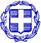 